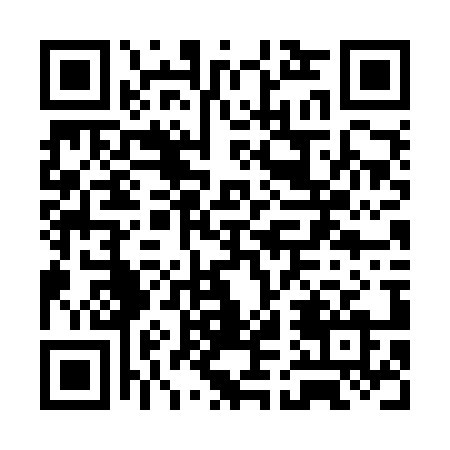 Prayer times for Beaconsfield, AustraliaMon 1 Apr 2024 - Tue 30 Apr 2024High Latitude Method: NonePrayer Calculation Method: Muslim World LeagueAsar Calculation Method: ShafiPrayer times provided by https://www.salahtimes.comDateDayFajrSunriseDhuhrAsrMaghribIsha1Mon5:577:281:174:317:048:302Tue5:587:291:164:307:038:293Wed5:597:301:164:297:018:274Thu6:007:311:164:276:598:255Fri6:017:331:154:266:588:246Sat6:027:341:154:256:568:227Sun5:036:3512:153:245:547:218Mon5:046:3612:153:235:537:199Tue5:056:3712:143:215:517:1710Wed5:066:3812:143:205:507:1611Thu5:076:3912:143:195:487:1412Fri5:086:4012:143:185:467:1313Sat5:096:4112:133:165:457:1114Sun5:106:4212:133:155:437:1015Mon5:116:4312:133:145:427:0816Tue5:126:4412:133:135:407:0717Wed5:136:4512:123:125:397:0518Thu5:146:4612:123:105:377:0419Fri5:156:4712:123:095:367:0320Sat5:166:4812:123:085:347:0121Sun5:176:4912:113:075:337:0022Mon5:186:5012:113:065:316:5923Tue5:196:5212:113:055:306:5724Wed5:206:5312:113:045:296:5625Thu5:216:5412:113:025:276:5526Fri5:226:5512:113:015:266:5327Sat5:236:5612:103:005:246:5228Sun5:246:5712:102:595:236:5129Mon5:246:5812:102:585:226:5030Tue5:256:5912:102:575:216:49